MODULO PRENOTAZIONE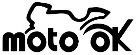 Nome	:	 Cognome    : 	                                                                                                                 Indirizzo      : 	  Città e Prov. :	 N° tel.	:	 E-mail	:	 Patente : cat. A1 A BNumero Quad : 	  Data	:     /   / 	Dalle ore*	: 	alle ore	: 	Tipo di escursione : 	In nome e per conto proprio, oltre che in nome e per conto delle seguenti persone:1	: 	2	: 	3	: 	4	: 	5	: 	6	: 	7	: 	8	: 	9	: 	10	: 	11	: 	12	: 	13	: 	14	: 	15	: 	16	: 	17	: 	18	: 	19	: 	TOTALE     : 	              ANTICIPO*:	 SALDO       : 	 FIRMAData      /   / 	*La somma minima di anticipo deve corrispondere al 30% del totale.*In caso di impossibilità a partecipare all’escursione per la data e l’ora di prenotazione o di ritardo sull’orario di partenza, si avrà la perdita del diritto all’escursione e l’anticipo versato non sarà in alcun modo rimborsato.PICO MOTO SRL Via Alvanella 71/79 Monteforte Irpino 83024 (AV) P.IVA 01895280434Il sottoscritto:Nome	:					 Cognome	:					 Nato a	:					 Il	:					 Residente in  : 			                                                                                                                                      Via		:					 N° tel.		: 				  Patente			: cat.  A1  A B  	Rilasciata da	:			 Scadente il		:     /   / 	Dichiara di essere in possesso di regolare permesso di guida ( patente cat. A o cat. B ), di aver preso visione del mezzo oggetto della prova, di aver ricevuto dagli addetti della PICO MOTO SRL le istruzioni fondamentali per un uso del mezzo.Dichiara di avere le capacità tecniche necessarie per una guida sicura, autonoma e responsabile del mezzo e conseguentemente sollevala PICO MOTO SRL da qualsiasi responsabilità per i danni che avessero a derivare alla propria persona, a terzi, ovvero a cose, a causa della propria incapacità nel condurre il mezzo, ovvero a guida irresponsabile.Dichiara anche di accettare e sottoscrivere senza riserva alcuna le norme relative al noleggio riportate nell’allegato A e BLì 	/ 	/ 		Firma 	ALLEGATO ANORME E COMPORTAMENTI RELATIVI ALLA CIRCOLAZIONEL’utente si impegna a non far guidare il mezzo ricevuto in consegna a nessun altra persona, ad indossare sempre e comunque il casco in quanto, non solo obbligatorio, ma anche indispensabile per la propria sicurezza.L’utente si impegna, qualora fosse autorizzato al trasporto di un passeggero, a verificare personalmente che lo stesso indossi il casco.L’utente si impegna a percorrere solamente strade e percorsi regolarmente aperti al traffico, a non uscire mai dalle carreggiate e a non andare mai in fuoripista, adottando sempre e comunque comportamenti che preservino e tutelino la natura.L’utente si impegna ad adottare sempre una condotta di guida prudente e rispettosa dei diritti degli altri.ALLEGATO BRESPONSABILITA’L’utente è responsabile del mezzo dal momento del ritiro fino alla sua riconsegna.Qualunque danno arrecato al mezzo, sia per incuria che per incapacità o imprudenza nella guida sono a carico dell’utente.Contravvenzioni conseguenti a comportamento non consono alle norme del C.d.S. e/o all’utilizzo del mezzo su aree protette e/o a trafficolimitato sono a carico dell’utente.Qualora, oltre alle contravvenzioni, siano applicate sanzioni accessorie tipo fermo amministrativo del mezzo, l’utente è responsabile del danno economico che viene a crearsi.Qualora l’utilizzatore abbia fruito del servizio di noleggio caschi o altro è ugualmente responsabile del buon mantenimento delle attrezzature medesime e risponderà di eventuali danni alle stesse.PICO MOTO SRL Via Alvanella 71/79 Monteforte Irpino 83024 (AV) P.IVA 01895280434